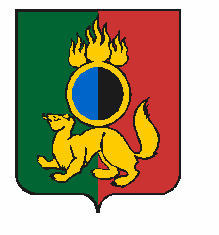 АДМИНИСТРАЦИЯ ГОРОДСКОГО ОКРУГА ПЕРВОУРАЛЬСКПОСТАНОВЛЕНИЕг. ПервоуральскО внесении изменений в постановление Администрации городского округа Первоуральск от 17 февраля 2016 года  № 337 «Об установлении учетной нормы и нормы предоставления площади жилого помещения по договору социального найма в городском округе Первоуральск»В соответствии со статьей 40 Конституции Российской Федерации, статьями 14, 49, 50 Жилищного кодекса Российской Федерации, Федеральным законом от                                 06 октября 2003 года № 131-ФЗ «Об общих принципах организации местного самоуправления в Российской Федерации», руководствуясь Уставом городского округа Первоуральск, в целях реализации конституционного права граждан на жилище, исходя из уровня обеспеченности граждан жилыми помещениями, предоставляемыми по договорам социального найма из муниципального жилищного фонда, Администрация городского округа Первоуральск ПОСТАНОВЛЯЕТ:1. Внести изменения в постановление Администрации городского округа Первоуральск от 17 февраля 2016 года № 337 «Об установлении учетной нормы и нормы предоставления площади жилого помещения по договору социального найма в городском округе Первоуральск», изложив пункт 1 в следующей редакции:«1. Установить учетную норму площади жилого помещения:- в рамках государственной программы Свердловской области «Развитие агропромышленного комплекса и потребительского рынка Свердловской области до           2024 года», а также в отношении ветеранов Великой Отечественной войны, членов семей погибших (умерших) инвалидов и участников Великой Отечественной войны, имеющих право на социальную поддержку согласно Федеральному закону от 12 января 1995 года  № 5-ФЗ «О ветеранах», а также молодых семей, изъявивших желание стать участниками мероприятия по обеспечению жильем молодых семей ведомственной целевой программы «Оказание государственной поддержки гражданам в обеспечении жильем и оплате жилищно-коммунальных услуг» государственной программы Российской Федерации «Обеспечение доступным и комфортным жильем и коммунальными услугами граждан Российской Федерации» и подпрограммы 1 «Стимулирование развития жилищного строительства» государственной программы Свердловской области «Реализация основных направлений государственной политики в строительном комплексе Свердловской области до 2024 года», а также в рамках предоставления служебных жилых помещений работникам бюджетной сферы - в размере 15 кв. метров общей площади на одного члена семьи;- в отношении остальных граждан - в размере 10 кв. метров общей площади на одного члена семьи.Данной нормой является минимальный размер площади жилого помещения, исходя из которого определяется уровень обеспеченности граждан общей площадью жилого помещения в целях принятия граждан на учет в качестве нуждающихся в жилых помещениях на территории городского округа Первоуральск.».2. Опубликовать настоящее постановление в газете «Вечерний Первоуральск» и разместить на официальном сайте городского округа Первоуральск.3. Контроль за исполнением настоящего постановления возложить на заместителя Главы Администрации городского округа Первоуральск по муниципальному управлению Д.М. Крючкова.09.03.2021№357Глава городского округа ПервоуральскИ.В. Кабец